ФЕДЕРАЛЬНАЯ АНТИМОНОПОЛЬНАЯ СЛУЖБА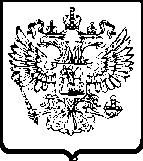 УПРАВЛЕНИЕ ПО РЕСПУБЛИКЕ САХА (ЯКУТИЯ)Р Е Ш Е Н И Епо делу № 014/06/49-1158/2022о нарушении законодательства о контрактной системе в сфере закупокг. Якутск                                                                                                                      10 августа 2022 годаКомиссия Управления Федеральной антимонопольной службы по Республике Саха (Якутия) по контролю закупок (далее – Комиссия Якутского УФАС России), в составе:– начальника отдела контроля закупок Якутского УФАС России, заместителя председателя Комиссии;          – старшего государственного инспектора отдела контроля закупок Якутского УФАС России, члена Комиссии;          – ведущего специалиста-эксперта отдела контроля закупок Якутского УФАС России, члена Комиссии,в отсутствии:от заказчика: не участвовали, уведомлены надлежащим образом;от   заявителя индивидуального предпринимателя Кремешковой Александры Алексеевны (далее – ИП Кремешкова А.А., заявитель): не участвовал, уведомлен надлежащим образом;рассмотрев жалобу ИП Кремешковой А.А. на действия (бездействие) заказчика      при проведении электронного аукциона на выполнение работ по реконструкции объекта капитального строительства, расположенного по адресу: РС (Я) г. Ленск, ул. Совхозная д.5 (извещение № 0816300009422000057), проведя в соответствии с пунктом 1 части 15 статьи 99 Федерального закона от 05.04.2013 № 44-ФЗ «О контрактной системе в сфере закупок товаров, работ, услуг для обеспечения государственных и муниципальных нужд» (далее - Закон о контрактной системе, Закон № 44-ФЗ) внеплановую проверку осуществления закупки, действуя в соответствии с Административным регламентом, утвержденным приказом ФАС России № 727/14 от 19.11.2014 г.у с т а н о в и л а:В Управление Федеральной антимонопольной службы по Республике Саха (Якутия) поступила жалоба ИП Кремешковой А.А. на действия (бездействие) заказчика. Из сути жалобы ИП Кремешковой А.А. следует, что Заказчик установил избыточное требование о наличии у участника закупки выписки из реестра саморегулируемой организаций.Просят признать жалобу обоснованной.Из представленных письменных пояснений заказчика следует, что с жалобой согласны, и при повторном проведений электронного аукциона замечания будут учтены.Комиссия Управления Федеральной антимонопольной службы по Республике Саха (Якутия), изучив имеющиеся в деле документы, установила следующее:1. Извещение № 0816300009422000057 о проведении закупки размещено на официальном сайте единой информационной системы www.zakupki.gov.ru и на сайте оператора электронной площадки ООО «РТС - тендер» - 26.07.2022 года;2. Способ определения поставщика (подрядчика, исполнителя) – электронный аукцион;3. Начальная (максимальная) цена контракта - 5 098 035,97 рублей;4. На участие в закупке по окончанию срока подачи заявок не подано ни одной заявки.	Комиссия Управления Федеральной антимонопольной службы по Республике Саха (Якутия), изучив имеющиеся в деле документы, считает жалобу ИП Кремешковой А.А.  обоснованной на основании следующего: 								Согласно пункту 12 части 1 статьи 42 Закона о контрактной системе извещение об осуществлении закупки должно содержать требования, предъявляемые к участникам закупки в соответствии с пунктом 1 части 1 статьи 31 настоящего Федерального закона, требования, предъявляемые к участникам закупки в соответствии с частями 2 и 2.1 (при наличии таких требований) статьи 31 настоящего Федерального закона, и исчерпывающий перечень документов, подтверждающих соответствие участника закупки таким требованиям, а также требование, предъявляемое к участникам закупки в соответствии с частью 1.1 статьи 31 настоящего Федерального закона (при наличии такого требования). 							В пункте 3 части 2 статьи 42 Закона о контрактной системе предусмотрено, что извещение о закупке должно содержать требования к содержанию, составу заявки на участие в закупке в соответствии с настоящим Федеральным законом и инструкция по ее заполнению. При этом не допускается установление требований, влекущих за собой ограничение количества участников закупки.	В соответствии с подпунктом "н" пункта 1 части 1 статьи 43 Закона о контрактной системе для участия в конкурентном способе заявка на участие в закупке, если иное не предусмотрено настоящим Федеральным законом, должна содержать документы, подтверждающие соответствие участника закупки требованиям, установленным пунктом 1 части 1 статьи 31 настоящего Федерального закона, документы, подтверждающие соответствие участника закупки дополнительным требованиям, установленным в соответствии с частями 2 и 2.1 (при наличии таких требований) статьи 31 настоящего Федерального закона, если иное не предусмотрено настоящим Федеральным законом.									Пунктом 1 части 1 статьи 31 Закона о контрактной системе предусмотрено, что при осуществлении закупки заказчик устанавливает единые требования к участникам закупки о соответствии его требованиям, установленным в соответствии с законодательством Российской Федерации к лицам, осуществляющим поставку товара, выполнение работы, оказание услуги, являющихся объектом закупки.  В части 6 статьи 31 Закона о контрактной системе предусмотрено, что заказчики не вправе устанавливать требования к участникам закупок в нарушение требований настоящего Федерального закона.  Предметом закупки является, выполнение работ по реконструкции объекта капитального строительства, расположенного по адресу: РС(Я) г. Ленск, ул. Совхозная д.5		В соответствии с частью 2 статьи 52 Градостроительного кодекса (далее - ГрК РФ) работы по договорам о строительстве, реконструкции, капитальном ремонте объектов капитального строительства, заключенным с застройщиком, техническим заказчиком, лицом, ответственным за эксплуатацию здания, сооружения, региональным оператором (далее также - договор строительного подряда), должны выполняться только индивидуальными предпринимателями или юридическими лицами, которые являются членами саморегулируемых организаций в области строительства, реконструкции, капитального ремонта объектов капитального строительства, если иное не установлено настоящей статьей. Выполнение работ по строительству, реконструкции, капитальному ремонту объектов капитального строительства по таким договорам обеспечивается специалистами по организации строительства (главными инженерами проектов). Работы по договорам о строительстве, реконструкции, капитальном ремонте объектов капитального строительства, заключенным с иными лицами, могут выполняться индивидуальными предпринимателями или юридическими лицами, не являющимися членами таких саморегулируемых организаций.									Частью 1 статьи 55.8 ГрК РФ установлено, что индивидуальный предприниматель или юридическое лицо имеет право выполнять инженерные изыскания, осуществлять подготовку проектной документации, строительство, реконструкцию, капитальный ремонт объектов капитального строительства по договору подряда на выполнение инженерных изысканий, подготовку проектной документации, по договору строительного подряда, заключенным с застройщиком, техническим заказчиком, лицом, ответственным за эксплуатацию здания, сооружения, или региональным оператором, при условии, что такой индивидуальный предприниматель или такое юридическое лицо является членом соответственно саморегулируемой организации в области инженерных изысканий, архитектурно-строительного проектирования, строительства, реконструкции, капитального ремонта объектов капитального строительства, если иное не установлено ГрК РФ.							            Как следует из извещения о закупке начальная (максимальная) цена контракта составляет 5 098 035,97 рублей.							Между тем, согласно части 2.1 статьи 52 ГрК РФ установлено, что индивидуальный предприниматель или юридическое лицо, не являющиеся членами саморегулируемых организаций в области строительства, реконструкции, капитального ремонта объектов капитального строительства, могут выполнять работы по договорам строительного подряда, заключенным с застройщиком, техническим заказчиком, лицом, ответственным за эксплуатацию здания, сооружения, региональным оператором, в случае, если размер обязательств по каждому из таких договоров не превышает десяти миллионов рублей. Таким образом, жалоба ИП Кремешковой А.А. признана обоснованной.	Резюмируя вышеизложенное, Комиссия Якутского УФАС России приходит к выводу о том, что заказчик неправомерно установил требования к участникам закупки о наличии выписки из реестра СРО, ограничивающее конкуренцию, что нарушает пункт 1 части 1 статьи 31, части 6 статьи 31, пункта 12 части 1 статьи 42 Закона о контрактной системе, что носит признаки административного правонарушения, предусмотренного частью 4.2 статьи 7.30 КоАП РФ. В ходе проведения внеплановой проверки установлено следующее: 				1. Согласно пункту 12 части 1 статьи 42 Закона о контрактной системе извещение об осуществлении закупки должно содержать требования, предъявляемые к участникам закупки в соответствии с пунктом 1 части 1 статьи 31 настоящего Федерального закона, требования, предъявляемые к участникам закупки в соответствии с частями 2 и 2.1 (при наличии таких требований) статьи 31 настоящего Федерального закона, и исчерпывающий перечень документов, подтверждающих соответствие участника закупки таким требованиям, а также требование, предъявляемое к участникам закупки в соответствии с частью 1.1 статьи 31 настоящего Федерального закона (при наличии такого требования). Комиссия Якутского УФАС проанализировав данное извещение установила, что заказчиком установлено требование, в соответствии с частью 2 статьи 31 Закона о контрактной системе, вместе с тем исчерпывающий перечень документов, подтверждающий соответствие участника закупки такому требованию отсутствует.Следовательно, Заказчиком нарушен пункт 12 части 1 статьи 42 Закона о контрактной системе, что носит признаки административного правонарушения, предусмотренного частью 4.2 статьи 7.30 КоАП РФ.		2. Согласно пункту 17 части 1 статьи 42 Закона о контрактной системе, при осуществлении закупки путем проведения открытых конкурентных способов заказчик формирует с использованием единой информационной системы, подписывает усиленной электронной подписью лица, имеющего право действовать от имени заказчика, и размещает в единой информационной системе извещение об осуществлении закупки, содержащее следующую информацию: размер обеспечения исполнения контракта, гарантийных обязательств, порядок предоставления такого обеспечения, требования к такому обеспечению (если требование обеспечения исполнения контракта, гарантийных обязательств установлено в соответствии со статьей 96 настоящего Федерального закона);Комиссией Управления установлено, что извещение о проведении закупочной процедуры   установлены преимущества в соответствии с частью 3 статьи 30 Закона о контрактной системе.	Согласно части 3 статьи 30 Закона о контрактной системе при определении поставщиков (подрядчиков, исполнителей) способами, указанными в п. 1 ч. 1 ст. 30 Закона о контрактной системе, в извещениях об осуществлении закупок устанавливается преимущество участникам закупок, которыми могут быть только субъекты малого предпринимательства, социально ориентированные некоммерческие организации.Согласно части 8.1 статьи 96 Закона о контрактной системе участник закупки, с которым заключается контракт по результатам определения поставщика (подрядчика, исполнителя) в соответствии с пунктом 1 части 1 статьи 30 Закона о контрактной системе, освобождается от предоставления обеспечения исполнения контракта, в том числе с учетом положений статьи 37 Закона о контрактной системе, от обеспечения гарантийных обязательств в случае предоставления таким участником закупки информации, содержащейся в реестре контрактов, заключенных заказчиками, и подтверждающей исполнение таким участником (без учета правопреемства) в течение трех лет до даты подачи заявки на участие в закупке трех контрактов, исполненных без применения к такому участнику неустоек (штрафов, пеней). Такая информация представляется участником закупки до заключения контракта в случаях, установленных Законом о контрактной системе для предоставления обеспечения исполнения контракта. При этом сумма цен таких контрактов должна составлять не менее начальной (максимальной) цены контракта, указанной в извещении об осуществлении закупки и документации о закупке.						Вместе с тем, в извещении о закупке, сформированном в единой информационной системе, в приложениях к извещению, отсутствуют сведения о способах предоставления победителем закупки обеспечения исполнения контракта.Таким образом, Заказчиком нарушены положения пункта 17 части 1 статьи 42 Закона о контрактной системе, что носит признаки административного правонарушения, предусмотренного частью 4.2 статьи 7.30 КоАП РФ.На основании вышеизложенного, руководствуясь пунктом 1 части 15 статьи 99, статьи 106 Федерального закона от 05.04.2013 № 44-ФЗ «О контрактной системе в сфере закупок товаров, работ, услуг для обеспечения государственных и муниципальных нужд», Комиссия Управления Федеральной антимонопольной службы по Республике Саха (Якутия),																 р е ш и л а:1. Признать жалобу ИП Кремешковой А.А. на действия (бездействия) заказчика, (извещение № 0816300009422000057) обоснованной.2. Признать заказчика нарушившим пункт 1 части 1 статьи 31, части 6 статьи 31, пункт 3 части 2 статьи 42, пункт 12 части 1 статьи 42 Федерального закона от 05.04.2013 № 44-ФЗ «О контрактной системе в сфере закупок товаров, работ, услуг для обеспечения государственных и муниципальных нужд».3. В связи с тем, что электронный аукцион признан несостоявшимся предписание об устранении выявленных нарушений не выдавать.4. Передать материалы дела должностному лицу Якутского УФАС России для принятия решения о возбуждении дела об административном правонарушении.Настоящее решение может быть обжаловано в судебном порядке в течение трех месяцев со дня вынесения.Заместитель председателя Комиссии		 			                             Члены комиссии							                        